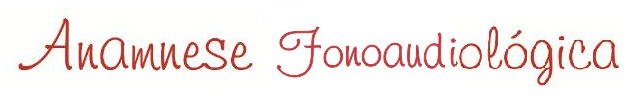 IC (idade cronológica) = abaixo de 3 anosNome do aluno:__________________________________________________________________.	Data de nascimento: ____/____/_____.                                                        Idade atual: _______ anos.
Série: ____________________.            Filiação: ______________________________________________________________________ e _____________________________________________________________________________.Irmãos: (    ) Não    (   )Sim. Se sim, quantos? (    ) 1 (   ) 2 (   ) 3 ou mais.Nomes/idades: _______________________________________________________________________________________________________________________________________________.A gestação foi: (   ) programada (   ) inesperadaIdades dos pais quando se deu a concepção: Pai _____ Mãe _____.Houve tentativa de aborto? (    ) Não    (   )Sim.  Fez pré-natal? (    ) Não    (   )Sim.Gravidez de risco? (    ) Não    (   )Sim. Houve internações? (    ) Não    (   )Sim.Duração?________________ semanas.Parto: (  ) normal  (  ) Cesário  (  ) fórcepsPeso ao nascer: __________.  Estatura: ______________.Teste do pezinho?__________________. Teste da orelhinha? _______________.Já teve alguma doença? _____________________________________________.Cirurgias? _______________________________________________________.Alergias? ________________________________________________________.Faz algum tipo de acompanhamento médico: (    ) Não    (   )Sim.
Se sim, qual? ______________________________________________________.Mamou no seio materno? (   )Não   (   ) Sim.  Até que idade? ____________________.Mamadeira? (   )Não   (   ) Sim.   Até que idade? ____________________________.
Quantas vezes ao dia? _______________________________________________.
Usou/usa chupeta? (   )Não   (   ) Sim.   Até que idade? _______________________.
Durante quanto tempo do dia? (    ) O tempo todo. (   ) maior parte do dia. (   ) Em casa (    ) Só para dormir.O que seu filho mais gosta de comer? ___________________________________________________________________________________________________________________________________________________________.Com que idade: Engatinhou?______________________________.Sentou?_________________________________.Andou?__________________________________.Hoje: Cai muito?________________________________________.Esbarra nas coisas com freqüência?__________________________.Deixa cair objetos?______________________________________.Preferência lateral/ Usa mais a mão: (   ) Direta  (   ) Esquerda.Sono: (   ) agitado (   ) tranquilo (   ) acorda várias vezes (   ) outro? ___________.Onde dorme? ___________________ Com quem? _______________________.Linguagem e Comportamento:Balbuciou (  ) Sim  (  ) NãoCom que idade falou?________Primeiras Sílabas:____________ Palavras:_____________________________.
Família observa alguma dificuldade específica na linguagem? (   ) Não   (   ) Sim. Se sim, qual?____________________________________________________________________.Seu filho tem medo de alguma coisa? (   ) Não   (   ) Sim. Se sim, do que? _____________________________________________________________________________.Quais brinquedos/brincadeiras/atividades seu filho (a) mais gosta? _____________________________________________________________________________.Utilize este espaço para quaisquer dúvidas ou sugestões que queria compartilhar: _____________________________________________________________________________________________________________________________________________________________________________________________________________________________________________________________________________________________________________________________________________________________________________________________________.Preenchido por: ________________________________. Data: _____/_____/________.